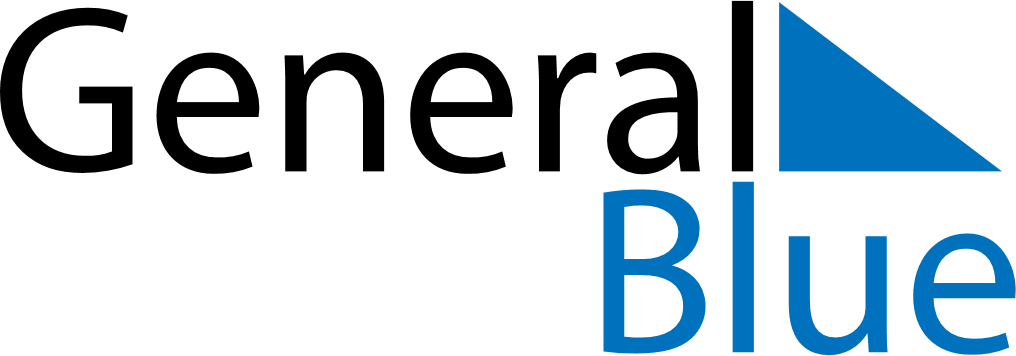 2023 – Q3Ethiopia  2023 – Q3Ethiopia  2023 – Q3Ethiopia  2023 – Q3Ethiopia  2023 – Q3Ethiopia  JulyJulyJulyJulyJulyJulyJulySUNMONTUEWEDTHUFRISAT12345678910111213141516171819202122232425262728293031AugustAugustAugustAugustAugustAugustAugustSUNMONTUEWEDTHUFRISAT12345678910111213141516171819202122232425262728293031SeptemberSeptemberSeptemberSeptemberSeptemberSeptemberSeptemberSUNMONTUEWEDTHUFRISAT123456789101112131415161718192021222324252627282930Sep 11: New Year’s DaySep 27: Birthday of Muhammad (Mawlid)
Sep 27: Finding of the True Cross